在学习共同体视野下初中英语语音学习的研究——以《7A Unit4 Study Skills》为例双凤中学 顾辛夷摘要：英语语音学习是学习英语的一个重要组成部分，它也影响着其他语言项目的学习，如词汇等，自然规范的语音旨在提高学生的听力水平和口语技能，争取交流过程中实现正确接受信息，正确传递信息的目的，最终实现良好的英语口语交流。本文立足《英语 7A Unit4 Study Skills》课堂教学，探求在学习共同体协助下提高学生音标学习效率。关键词：学习共同体、小组合作、音标学习初中英语语音学习现状英语语音学习是学习英语的一个重要组成部分，它影响着其他语言项目的学习，如词汇、语法等，良好的语音可以提高学生的听力和口语技能，增强学习英语的自信心，帮助学生正确的接受信息和传递信息，实现良好的英语口语交流。义务教育阶段英语语音的学习现状却不容乐观，《新课标》义务教育阶段二级语言知识的分级标准所提出的对于语音知识的要求：正确读出26个英文字母；了解简单的拼读规律；了解单词有重音，句子有重读；了解英语语音包括连读、节奏、停顿、语调等现象。看似十分恰到好处的要求，但在小学阶段注意学生英语语感的培养，缺乏系统的音标学习，进入中学以后，学生的英语语音学习略显吃力。为完成《新课标》对于义务教育阶段五级语言知识对于语音知识的要求：根据读音规则和音标拼读单词。音标学习从初一学生踏进中学的大门之时就悄然开始了。初中阶段学生系统的英语语音学习，从最基本的音标学起。音标学习被安排在初一新生的第一个月中，之后在每个单元的Study skills部分再次强化。但是在实际教学中，笔者发现学生对音标的掌握情况不尽如人意，两极分化严重，主要问题有学生未能及时过好语音拼读关，不会用国际音标拼读单词，不会根据读音规则记单词拼写，长此以往学生只会写单词不会读单词，英语学习逐步沦为不会交际的“哑巴英语”的局面，让学生失去学习英语的积极性。由此可见，语音教学责任重大，做好初一的音标教学也是任重道远。二、学习共同体的含义“学习共同体”是指一个由学习者及其助学者（包括教师、专家、辅导者等）共同构成的团体，以完成共同的学习任务为载体，以促进成员全面成长为目的的，以相互作用式的学习观作指导，通过人际沟通、交流和分享各种学习资源而相互影响、相互促进的基层学习集体。“学习共同体”是共同体的一种特殊形式，带有社会强化功能和信息交流功能。社会强化功能主要体现在，建立学习共同体满足了学习者的自尊和归属的需要，为实现“以学生为中心”的课堂形式的转变提供条件 。在学习共同体中，学习者感到自己和其他学习者同属于一个团体，基于“共同愿景”在进行共同的学习活动，遵守共同的规则，具有一致的价值取向和偏好，有利于提升学习者对共同体的参与程度，维持他们持续、努力的学习活动。信息交流不单单是学习者与助学者进行交流，同时又是与同伴进行交流和合作，以“平等协商”的形式共同建构知识、分享知识。在沟通交流中，学习者可以看到不同的信息，看到理解问题的不同角度，而这又会促使他们进一步反思自己的想法，重新组织自己的理解和思路，主动形成自己的经验。爱德加·戴尔的“学习金字塔”理论提出，学习效果在30%以下的几种传统方式，都是个人学习或被动学习；而学习效果在50%以上的，都是团队学习、主动学习和参与式学习。三、学习共同体在初中英语语音教学中的运用在英语学习中，语音的学习比较枯燥乏味，无非是学生个体的听、读、模仿与记忆这一类的被动学习，48个国际音标更是逐步打消学生学习英语的积极性，所以化被动学习为主动学习，利用“学习共同体”，在学生群体中营造出平等互助的氛围，加上公平竞争的活动机制，让学生沉浸在“交响乐”般的课堂中。笔者通过多次尝试，把学习的主动权交还给学生，让每一位学生都成为课堂的主人，试图营造如佐藤学般的“创造性课堂”。优化共同体分组，安心学习基于“学习共同体”的理论指导，分组应在了解学生实际情况如学生的性别、性格、兴趣、学业成绩、学习水准和守纪情况等，科学分组。坚持男女混合，“组间同质，组内异质”，确保在小组合作时，学生能有效展开组内合作学习；在组间汇报时，使各小组综合能力保持平衡。每个小组人数分配一般4~6人最合适，组内成员一般分为多个层次，方便开展自主学习，并有效提升各层次学生的英语水平，帮助学生全面成长。笔者将班级内48人，分为8组，每组6人开展活动。同时，在学习小组中选出行政组长和各学科组长，行政组长掌管小组合作的秩序，保证人人参与，交流协作，智识共享；各学科组长分管具体的学习任务，增强学生学习的自信心，发展学生个性，体现小组合作的社会性。如果没有一个出色的小组合作的“领航者”，小组合作流于形式，学习共同体空有其表，学生围在一起无所事事，合作学习效果变差，教学只能是事倍功半。因此，为了能有效地进行合作交流，选拔并培养好一个小组长，充分发挥其组织和示范作用显得至关重要。首先，确定智力水平良好，发言积极，操作能力较强，表现欲望强烈的学生当学科组长；其次，进行有效的培训，培养组长的组织、安排、协调、归纳能力，促进小组合作学习。一个老师放心、学生安心的组长能在小组合作中解决大部分学科知识教与学的问题，也能极大程度上克服班级人数多且学生差异大给教学带来的困难，同时还能培养学生的合作精神和竞争意识，可谓事半功倍。丰富共同体英语语音学习活动，互惠合作    学习音标是个循序渐进的过程，需要不断的重复和提醒。于是在学期初的音标教学中，笔者将48个国际音标全部进行教学，并将之清楚区分为20个元音音素标和28个辅音音素标。元音音标中还有单元音和双元音、长元音和短元音；辅音音标中分为包括清辅音、浊辅音、鼻音、似拼音和半元音。笔者利用卡片、挂历等实物辅助学生识记每一个音标，通过播放语音学习的短视频、音频，指导学生舌位、口形、声带和口腔气流的控制技巧，让学生自己在摸索中掌握具体音标的发音方法，并培养学生自信地朗读出每一个音标，读的时候每个音标重复三遍，等等方法帮助学生主动习得自然标准的英语音标，让学生更全面的了解英语语音。在朗读中掌握英语音标本节课《英语7A Unit4 Study skills》隶属于单元内部的语音学习课，在系统的了解了所有音标后，中上等学生看到音标[a:][ɔ:][i:][e][u:][u][ә:][ə]都能读出其发音，但对于中等及水平偏下的学生，则问题重重。学习金字塔中，若本节语音课只通过传统的听讲和视听的课堂形式，两周后学生学习内容平均留存率只有5%+20%=25%，学生和教师共同努力了一节课，但实际收效胜微。在此，笔者思考利用学习共同体变“被动学习”为“主动学习”，布置小组合作学习任务：组内每位成员都能发出以上音标的发音。在每个小组领到学习任务之后，组长积极组织每位组员有序参与，组内成员平等互助，交流经验，智识共享。为照顾到不同层次的学生，在学习任务实施时，形式采取有韵律感的朗读，降低学习难度，激励学生踊跃参与，如[a:]-[a:]-[a:]，[ɔ:]-[ɔ:]-[ɔ:]，[i:]-[i:]-[i:]等反复操练，烂熟于心。组员经过3分钟的准备时间，一一向组长汇报学习成果，自由、平等的学习氛围，学生更容易发现问题和提出问题，有能力的组员可以予以解答。导入部分内容难度适宜，放权给全体学生，利用学习共同体进行小组合学，调动所有学生上课准备。接着，把音标放入单词中，先听录音跟读，再利用学习共同体进行小组操练，如单词arm，art，car，star对应音标[a:]，单词tall，walk，horse，short对应音标[ɔ:]等。笔者下达给学生任务，第一个是练习音标发音，第二个是尝试找出音素所对应的字母，如ar发[a:]，al或or发[ɔ:]等，清晰的指令确保每位学生都心知肚明。5分钟的时间给学生进行组内协作学习并完成组内汇报，然后进行组间PK。在各小组竞争意识的驱使下，组内每位成员都希望能展示出最好的一面，为小组争光，这大大激发学生学习的积极性。当第一组整个小组成员起立上讲台展示其小组合作学习的成果，整齐响亮的读书声弥漫在班级中，说明组内不层次的学生在学习共同体的协助下，交流讨论每个单词的读音，反复操练谋求朗读频率的一致性，特别是对于水平中下等的组员B、C，在小组成员之间相互的认同感与归属感的驱使下，他们在这次小组合作中勇敢的突破自己。在展示之前，他俩积极向组长等人请教，学习兴致极高，功夫不负有心人，第一组展示成果出色，学生纷纷为这组鼓掌，看到如此欣慰的结果，学生B、C感受到了前所未有的被认同的自尊，其他小组也纷纷向第一组发起挑战，整节课的第一个小高潮发生在此。为把握好课堂节奏，教师继续向前推进。提问学生以下音素可分别由哪些字母发出，给出思维导图，并邀请2位中等水平的在黑板上写出，小组合作之后回答的正确率很高。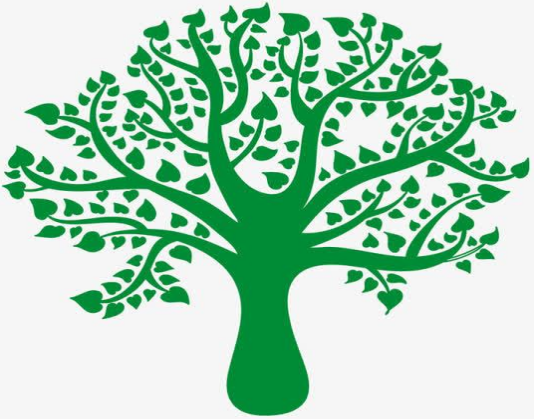 在找规则中学会英语音标拼读    反观板书，不少学生会提出质疑，后四个音标都是其长元音对应的短元音，如长元音[u:]对应短元音[u]，长元音[ә:]对应短元音[ә]，为应证学生们的猜测，笔者继续给学生思考的机会。不一会就有学生举手，A学生在班级是名优等生，十分渴望将确定的答案告诉班级的所有学生，便走上讲台，另做板书如下。A学生的举动感染了班级内的很多学生，许多中上等学生都想向他看齐，不自觉的拿起了笔做好笔记，在班级内起到了非常好的示范作用。这是令笔者感动的时刻，这体现的不仅是对音标进行归纳自觉，更是对英语知识的极度渴望，此刻，班级作为一个大的学习共同体，每一位学生自主学习英语的需要是被满足，学习效率大大提升。音标学习是整合英语语音学习的第一步，将音标学习与单词拼读结合，利用“字母-音素-单词”教会学生拼读单词。音标中的元音和辅音，类似于拼音中的声母和韵母，将书本《英语 7A》51页B部分的生词birth，chalk等拿出来进行练习，辅音部分学生基本都能“见其形而晓其音”，例如b念[b]，th位于词尾一般念[θ]，ch可念[tʃ]，k念[k]，那单词birth就是[b]-[ә:]-[bә:]，[bә:θ]，单词chalk就是[tʃ]-[ɔ:]-[tʃɔ:]，[tʃɔ:k]，将艰涩难记的音标与汉语拼音画上等号，学生立马兴致起来了，不少学生兴致勃勃的想要尝试一些复杂的新单词，笔者提供《英语 8B》中的生词disease，treatment，worm等，学生纷纷拼读单词，后进生也踊跃尝试，这是本节课的第二个高潮，不少学生不满足于简单的词汇，还想尝试更长更复杂的单词拼读，笔者及时满足这部分学生的求知欲，将难度升级，板书communication，organization，intellectual等，安排新一轮的拼读挑战。在训练中，学生的拼读结果五花八门，但将拼读规则越记越牢，达到温故知新的目的。掌握基本的拼读规则为单词记忆提供便利，学生会读即会拼，加强学生学习积极性，为学生自主预习与自学助力，也是真正意义上给英语学习减负。利用学习共同体，追求卓越良好的英语语音为英语口语、听力技能的习得奠基。笔者在活动的设计上分为4种游戏，采取自由选择的形式，对应奖励不同。游戏一考察听力：根据听到的发音，勾选正确的音标或单词，如[æ][e]和[ku:l][sku:l]等；游戏二考察拼读能力：根据所给音标和句义，写出单词的正确形式，如“I’m afraid we have to go back to the _____[fə:st] floor. It’s a _____['kwɔ:tə] to twelve. Miss Sun is coming soon.”等；游戏三考察朗读能力和现场反应：正确读出英语绕口令并翻译，如“Bob took a hot pot, but he overturned the pot and the hot water spattered on the floor.”等；游戏四考察逻辑能力：根据短文内容猜测正确的单词,如“On Sunday afternoons, Catherine usually goes out to the beach(沙滩) to see the_____[si:] and meet friends. Then they have_____[mi:t].”等。七年级的学生童心未泯，心智初开，在游戏中开展学习活动，恰恰是他们最喜爱的，没有学习压力，小组成员共同探究，先自学再互学，不断实践内化，使成员个人能力得到提升。最后，笔者请学生谈谈在本节课你学到了什么，内容不限，可以是学科知识方面的，也可以是合作学习带给你的感悟，所有学生都有话可说，在组内自由交流看法，组长总结后发言，化智为德，学生实现“主题—经验—表达”的课堂体验重新定义自我。这节课不似传统的课堂，在学习共同体的帮助下，整节课学生围绕了学习任务在小组以及班级中进行合作交流，反响热烈，教师只是作为课堂的倾听者，逐步推进课堂环节，学生才是课堂的主人。结语反观音标教学，一直以来没有明确的教学流程，但作为教师，笔者尝试将音标教学落实到实处，在平日的教学工作中注重音标的操练，缩短教学时间，增加学习的趣味性和参与度，做到随时看到随时练习，解决大部分学生的音标学不会的难题。以上是笔者通过学习共同体在初中英语语音课堂中的实践所积累下来的经验之谈，更多有效的措施和方法还有待于学习和摸索。参考文献：义务教育英语课程标准（2011版）[M].北京师范大学出版社,2020.英语（七年级上册）[M]. 译林出版社, 2012.梁秋玉. 学习共同体下的小组合作学习[J]. 课程教育研究·学法教法研究, 2016.问慧芳. 浅谈中学英语的音标教学[J]. 教学研究, 2013. 姜红伟. 狠抓语音教学遏制两极分化——再议新课程背景下的初中英语语音教学[J].新课堂: 英语版, 2012.6.学习共同体_百度百科 https://baike.baidu.com/item/%E5%AD%A6%E4%B9%A0%E5%85%B1%E5%90%8C%E4%BD%93/4828852?fr=aladdin